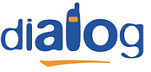 Splaiul Independentei, Nr. 17, Bl. 101, Sc. 3Vechi microcell Dialog, pornit pe 4 august 1999, adica cam la doi ani dupa lansarea site-ului macro de deasupra lui ; face parte din faza 3 de densificare cu micro-uri. Este deci amplasat pe fatada unui imobil, nu prea departe de o agentie Tarom. Este echipat, probabil de foarte mult timp, cu un BTS Alcatel de tip M4M - înlocuit deja de pe la începutul 2006 cu un M5M (nu stiu exact care o fi diferenta), cu 2 TRX-uri. Mai aflam ca este în mod logic colocat cu BU_098, ca Abis-ul este direct pe MW mic 2, iar IDU se afla în G3, ca se alimenteaza de sus de la BI098 - unde este disjunctorul, si ca BTS-ul se afla la subsolul blocului (ceea ce îmi dadusem si eu seama, pentru ca feederul « iese din pamânt »).L-am prins si în vara 2006, pe atunci nu avea 2Ter si era configurat cu un RAM mai normal, de -101 dBm (tot barred, same LAC).Splaiul Independentei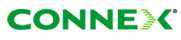 Avem aici probabil un BTS destul de vechisor (dar poate nu prea mult, pentru ca are o eticheta verde Mobifon SA pe care parca ar scrie 07.07.2004), mai ales ca cei de la CNX au venit cu site-ul macro amplasat lânga Dialog BU_098 abia din vara 2006. Este totusi echipat cu vechile RBS-uri 2302 de la Ericsson, doua chiar (deci o capacitate teoretica de maxim 4 TRX ; desigur, ar putea sa fie si o configuratie cu un 2302 si al doilea sa nu fie RBS ci PBC-ul, dar nu prea cred – nu pot fi însa sigur, din moment ce FH-ul este insactiv), si un mini-cabinet pentru modemurile de transmisii pentru ca site-ul este dotat de un LINK MW (Nec Pasolink din mai 2006).BCCHLACCIDTRXDiverse1241008131              2  [No FH]TRX 80RAM -48 dBmMB 2   |   BarredBCCHAfiseazaLACCIDTRXDiverse33Splaiul Independentei11142302812TRX 17RAM 111 dBmEAHC